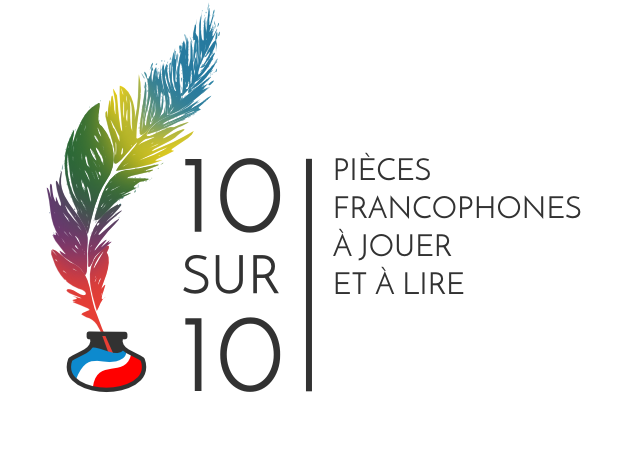 7ème Festival International de Théâtre Francophone pour LA JEUNESSE2 - 6 JUIN 2022 zabrze, PologneListe des participants 7ème Festival International de Théâtre Francophone pour LA JEUNESSE2 - 6 JUIN 2022 zabrze, PolognePROFESSEUR(S) RESPONSABLE(S)Attention ! Si la troupe est accompagnée par 2 professeurs, il est absolument indispensable de le préciser dans le présent formulaire. Nom de l’établissement: Je confirme avoir lu le règlement et en accepter le contenu dans son intégralité.Lu et approuvé par le/ la professeur responsable                                  Signature, dateNomPrénomSexeÂge12345678910Adresse:Code postale: Ville:Pays:Accompagnateur/ accompagnatrice 1 (à préciser) :Accompagnateur/ accompagnatrice 1 (à préciser) :Nom:Prénom:Portable (avec le code):Adresse mail:Accompagnateur/ accompagnatrice 2 (à préciser) :Accompagnateur/ accompagnatrice 2 (à préciser) :Nom:Prénom:Portable (avec le code):Adresse mail: